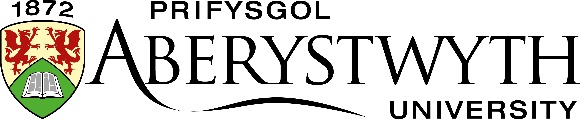 AMTS2MONITRO BLYNYDDOL Y CYNLLUNIAU TRWY GWRSCyfadran Deon Cysylltiol: Dyddiad: Disgwylir i gydlynwyr y cynlluniau gyflwyno eu dogfennau AMTS1 fel tystiolaeth ffurfiol o’u hymwneud â’r broses hon. Adroddiad cyfunol gan yr Athrofa yw hwn (AMTS2), sy’n seiliedig ar y ffurflenni AMTS1 ond gwahoddir y Gyfadran hefyd i ystyried materion Dysgu ac Addysgu ehangach sydd wedi dod i’r amlwg yn ystod y flwyddyn. Dylid ei gwblhau gan y Deon Cysylltiol a’i ystyried gan y pwyllgor cyfadran priodol yn ystod mis Hydref, gydag unrhyw faterion sydd i’w hystyried ar lefel prifysgol yn cael eu cyfeirio at y Bwrdd Academaidd. Dylid adrodd ar elfennau eithriadol gan ganolbwyntio ar faterion sydd o bwys penodol. Dylid cynnwys llwyddiannau, arfer da ac arloesi, risgiau i ansawdd,  heriau, ynghyd â materion penodol y dylid tynnu sylw’r Brifysgol atynt.Dylid cyflwyno dadansoddiad o ganlyniadau Arolwg Cenedlaethol y Myfyrwyr (NSS) ar ffurf atodiad i’r ddogfen hon. 1. CADARNHAD O GYFLWYNO AMTS1 2. SYLWADAU CYFFREDINOL2.1 Rhowch sylwebaeth ar gynlluniau israddedig:2.2 Rhowch sylwebaeth ar gynlluniau uwchraddedig trwy gwrs:2.3 Rhowch sylwebaeth ar ôl Covid:3. Darpariaeth rhyddfreinio ac cydweithredol 4. CYFOETHOGI CYFLEOEDD DYSGU4.1 Cadarnewch os yw pob aelod o staff o fewn y Gyfadran sy’n dysgu wedi cymryd rhan yn yr ymarferiad Arsylwi Cymheiriaid Dysgu yn ystod y flwyddyn. Os mai ‘na’ yw’r ateb, nodwch ganran yr aelodau staff sydd wedi cymryd rhan.4.2 Rhowch sylwadau ar ymwneud staff yr Athrofa â Chymrodoriaethau’r Academi Addysg Uwch (HEA) a’r cynllun PGCTHE, gan ystyried sut y mae hyn yn cyfrannu tuag at gyfoethogi’r cyfleoedd dysgu ar draws yr holl gynlluniau.4.3 Nodwch enghreifftiau o arloesi ac arfer gorau yn y tabl isod:5. MEYSYDD PRYDERDefnyddiwch y tabl isod i sylwi ar feysydd pryder a nodwyd, un ai gan y cydlynydd cynllun, yr Athrofa, neu trwy brosesau adborth eraill, gan nodi’n eglur pa gamau gweithredu a ddynodwyd er mwyn mynd i’r afael â’r pryderon hynny. Lle bo hynny’n briodol, tynnwch sylw at feysydd y dylid eu hystyried gan y Bwrdd Academaidd. Gellir ychwanegu rhesi i’r tabl os oes angen.Cyfarwyddyd: Rhowch restr o’r cynlluniau y derbyniwyd adroddiadau AMTS1 ar eu cyfer. Os oes unrhyw adroddiadau heb eu cyflwyno, nodwch hynny yn y ddwy golofn olaf gan nodi’r rheswm a’r dyddiad cyflwyno disgwyliedig. Gellir ychwanegu rhesi ar waelod y tabl os oes angen.Cynllun(iau)Rheswm am yr oedi(os yw’n berthnasol)Dyddiad cyflwyno(os yw’n berthnasol)Cyfarwyddyd: Rhowch sylwadau ar y ffordd y mae cydlynwyr y cynlluniau wedi ymwneud â’r broses a’r gweithdrefnau sydd ar waith i fonitro gweithgareddau a mentrau. Nodwch yn ogystal a ydynt wedi myfyrio’n feirniadol ar lwyddiannau a methiannau ac wedi ymateb yn briodol ac yn effeithiol i faterion a godwyd, er enghraifft, gan Arholwyr Allanol, Byrddau Achredu, myfyrwyr (yn cynnwys adborth NSS) a staff. Rhowch sylwadau hefyd ar y defnydd o’r data sydd ar gael ar gyfer y broses fonitro, a’i effeithiolrwydd. Os yw’n berthnasol, cadarnhewch os oes unrhyw agwedd o’r ddarpariaeth mewn sefydliadau partner yn achosi pryder, gan ddynodi pwyntiau gweithredu addas er mwyn mynd i’r afael â’r pryderon hyn fel y bo’n briodol; noder bod adran benodol ar gyfer sylwadau ar ddarpariaeth PA Mawrisiws. Dylid cyflwyno sylwebaeth ar wahân ar gyfer cynlluniau israddedig a chynlluniau uwchraddedig trwy gwrs.Cyfarwyddyd: Darpariaeth rhyddfreinio, cydweithredol a PA Mawrisiws (os yw’n berthnasol): cwblhewch yr adran hon os derbyniwyd adroddiadau monitro blynyddol gydag atodiadau’n ymwneud â darpariaeth hon. Rhowch sylwebaeth ar unrhyw agwedd o ddarpariaeth lle mae materio penodol wedi eu codi neu lle mae achos pryder, gan nodi camau gweithredu priodol er mwyn mynd i’r afael â’r materion hyn. Os gwelwch yn dda rhowch sylwadau hefyd ar arfer da, lle mae hynny wedi ei nodi, ac a oes angen newid unrhyw agwedd o ddarpariaeth hon o ganlyniad i newidiadau a nodwyd mewn perthynas â’r ddarpariaeth yn Aberystwyth.Cyfarwyddyd: Mae’r adran hon yn gwahodd ystyriaeth o’r modd y cyfoethogir cyfleoedd dysgu o fewn yr Athrofa. Mae hyn yn cynnwys ymwneud â’r ymarferiad Arsylwi Cymheiriaid Dysgu, a Chymrodoriaethau’r Academi Addysg Uwch (HEA). Gofynnir i’r Gyfadran nodi enghreifftiau o arloesi ac arfer da fel bod modd eu rhannu yn fwy eang a’u dwyn i sylw’r brifysgol.  Yn y tabl o dan gwestiwn 4.3, nodwch sut y mae’r Gyfadran yn bwriadu rhannu’r enghreifftiau hyn ymhlith cynulleidfa ehangach y tu hwnt i’r athrofa, h.y. ar draws y brifysgol. Dylid nodi cyfleoedd penodol ar gyfer eu lledaenu, er enghraifft trwy ddynodi’r fforwm perthnasol ar gyfer lledaenu gwybodaeth, e.e. pwyllgor Prifysgol penodol, cynhadledd dysgu ac addysgu neu gyflwyniad Academi Aber. Dylid rhoi sylw penodol i enghreifftiau o arfer da a ganfuwyd trwy Arsylwi Cymheiriaid. Enghraifft o Arloesi ac Arfer Gorau (yn cynnwys y rhai a ganfuwyd trwy Arsylwi Cymheiriaid)Cynllun(iau)Cyfleoedd lledaenuMaes pryderCamau gweithredu Cyfeirio at PSA(Ie/Na)Cyfeirio at y Brifysgol (Ie/Na)Fersiwn:1.6Dyddiad Cyhoeddi:07-2023Rheswm dros ddiwygio:Q2.3Q2.3Q2.3Cymeradwywyd:Kim Bradick, Dirprwy Gofrestrydd - Sicrhau a GwellaDyddiad Gweithredol:07-2023Cyswllt:qaestaff@aber.ac.uk qaestaff@aber.ac.uk qaestaff@aber.ac.uk 